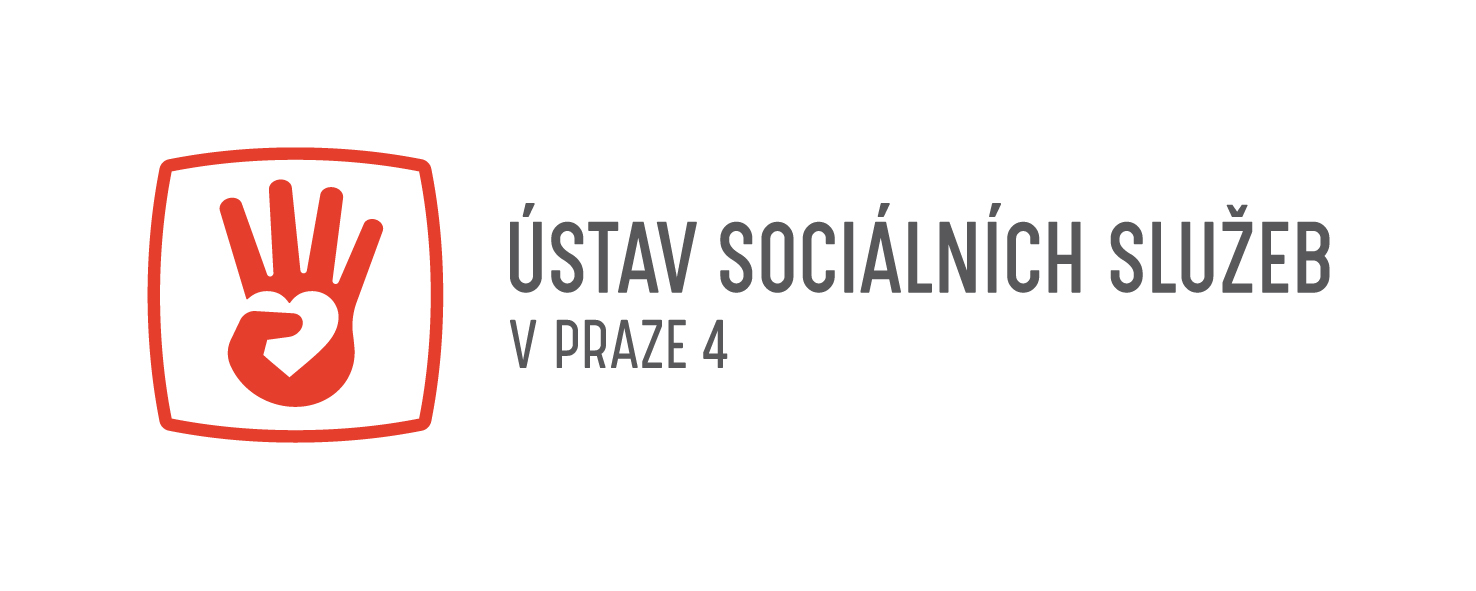 Smlouva o poskytování podpory samostatného bydlení č……….Ústav sociálních služeb v Praze 4, přísp.org. (dále jen „ÚSS4“)Podolská 208/31, 147 00 Praha 4IČ: 70886199telefon: 296 320 111e-mail:  info@uss4.cz zastoupený: Mgr. Lindou Obrtelovou, ředitelkou ÚSS4(dále jen „poskytovatel sociálních služeb“)aPan/Paní: datum narození: adresa trvalého bydliště (vč. PSČ): telefon: (dále jen „uživatel“)uzavírají dnešního dne, měsíce a roku tutoSmlouvu o poskytování podpory samostatného bydleníI. Předmět smlouvyPoskytovatel sociálních služeb se zavazuje zajišťovat uživateli podporu samostatného bydlení podle sjednaného rozsahu úkonů této sociální služby za úhradu dle Sazebníku úhrad. Uživatel sociálních služeb se zavazuje zaplatit úhradu za smluvené a provedené úkony sociální služby.Poskytovatel sociálních služeb uzavírá smlouvu o poskytování podpory samostatného bydlení na základě sociálního šetření u pana/paní …, provedené dne …v … .II. Rozsah a čas poskytování úkonů, úhradyNa základě této smlouvy se poskytovatel sociálních služeb zavazuje zajišťovat základní činnosti podpory samostatného bydlení výše uvedenému uživateli podle níže uvedeného rozsahu úkonů, v uvedeném čase a úhrad dle platného Sazebníku úhrad:           Základní činnosti:Místo poskytování podpory samostatného bydlení: III. Výše úhrady a způsob placení podpory samostatného bydleníVýše úhrad za jednotlivé úkony sociální služby vyplývá z výše uvedené tabulky v oddílu II. této smlouvy. Úkony a jejich úhrada byly sjednány dohodou mezi poskytovatelem 
a uživatelem na základě aktuálního Sazebníku úhrad pro podporu samostatného bydlení, 
a se kterým byl uživatel sociální služby při podpisu této smlouvy seznámen. Úhrada za provedené úkony sociální služby je splatná měsíčně pozadu, vždy do 25. dne následujícího měsíce, ve kterém byly úkony sociální služby poskytnuty (nevztahuje se na platbu inkasem).Úhrady budou prováděny: hotově přímou platbou proti dokladu vedoucí podpory samostatného bydlení, 
který uživatel obdrží vždy do 20. dne měsíce následujícího po měsíci, ve kterém byly poskytnuty úkony sociální služby, nebo bezhotovostně převodem na účet poskytovatele. Vyúčtování poskytnutých úkonů sociální služby (stvrzenku) obdrží uživatel do vlastních rukou prostřednictvím pověřeného pracovníka ÚSS4, vždy do 20. dne měsíce následujícího po měsíci, ve kterém byly tyto úkony poskytnuty, nebobezhotovostně službou „souhlas s inkasem“ z bankovního účtu, č. účtu …/ … (kód banky). Vyúčtování poskytnutých úkonů sociální služby (stvrzenku) obdrží uživatel 
do vlastních rukou prostřednictvím pověřeného pracovníka ÚSS4 vždy do 20. dne měsíce následujícího po měsíci, ve kterém byly tyto úkony poskytnuty.Kopii dokladu o souhlasu s inkasem odevzdá uživatel vedoucí podpory samostatného bydlení nejpozději do … .Bankovní spojení poskytovatele sociálních služeb: Česká spořitelna, a.s., 
Olbrachtova 1929/62, 140 00 Praha 4, číslo účtu: 81359399/0800, variabilní symbol: 91/měsíc/rokIV. Práva a povinnosti smluvních stranPoskytovatel sociálních služeb se zavazuje poskytovat podporu samostatného bydlení s odbornou péčí, řádně a včas. Uživatel je povinen zajistit při výkonu podpory samostatného bydlení ze strany poskytovatele nezbytnou součinnost, zejména:Včas oznamovat požadavky na poskytování sociální služby. O změnu úkonů sociální služby, příp. o změnu jejich rozsahu je nutno poskytovatele sociálních služeb požádat nejméně dva pracovní dny předem.Odhlašovat objednané úkony sociální služby nejméně dva pracovní dny předem. Pokud objednané úkony sociální služby nebudou řádně a včas odhlášeny, jak shora uvedeno, budou uživateli účtovány. Výjimku tvoří náhlá zdravotní indispozice uživatele, pro niž musí být hospitalizován.Vytvořit vhodné podmínky pro řádný výkon sociální služby.Poskytovat potřebné prostředky vlastní domácnosti k provedení sociální služby. V případě umístění kamerového systému v bytě uživatele sociální služby za účelem dohledu, jehož instalace v tomto bytě byla provedena nezávisle na ÚSS4, slouží tento kamerový systém pouze ke sledování uživatele služby. Kamerový systém a jeho případné záznamy nesmí být v žádném případě používány ke sledování zaměstnanců ÚSS4 a k udílení pokynů při jejich výkonu sociální služby. V případě pořízení náhodného záznamu zaměstnance/ů ÚSS4 při výkonu sociální služby nesmí být tyto záznamy použity bez výslovného souhlasu ÚSS4 a nikde zveřejňovány. Uživatel sociální služby, případně její kontaktní osoba je povinen/povinna informovat ÚSS4 o umístění kamerového systému v bytě uživatele sociální služby před uzavřením písemné Smlouvy o poskytování podpory samostatného bydlení ÚSS4.        V případě, že příslušné/mu pracovnici/pracovníkovi bude předán klíč od bytu uživatele, případně domu uživatele, souhlasí uživatel s tím, aby pracovnice/pracovník otevřela jeho byt v případě, že nebude reagovat na jejich zvonění. V případě, že bude oprávněnému zaměstnanci ÚSS4 předán klíč od bytu (domu) uživatele k použití pro případy přivolání zdravotnické pomoci, souhlasí uživatel s tím, aby tento oprávněný zaměstnanec ÚSS4 otevřel jeho byt vždy za přítomnosti druhé osoby v případě zajišťování této zdravotnické pomoci. Uložení klíčů a jejich používání řeší vnitřní 
předpis poskytovatele sociálních služeb.Uživatel sociálních služeb (příp. jeho rodinný příslušník, kontaktní osoba) je povinen oznámit poskytovateli sociálních služeb, že trpí, či v nedávné době přišel do kontaktu s infekčním či parazitárním onemocněním, které by mohlo jakýmkoliv způsobem ohrozit či omezit další uživatele sociálních služeb. Uživatel se zavazuje dodržovat vnitřní pravidla stanovená poskytovatelem sociálních služeb pro zajišťování podpory samostatného bydlení, s nimiž byl při podpisu této smlouvy seznámen a která jsou přílohou této smlouvy.Uživatel byl informován o tom, že může nahlížet do své osobní dokumentace, kterou o něm ÚSS4 vede a o tom, že okruh osob, oprávněných nahlížet do této dokumentace upravuje příslušný vnitřní předpis poskytovatele sociálních služeb.V. Výpovědní důvody a výpovědní dobyUživatel může tuto smlouvu vypovědět kdykoli i bez udání důvodu 
v sedmidenní výpovědní době před ukončením sociální služby. Poskytovatel sociálních služeb může tuto smlouvu vypovědět písemně v jednoměsíční výpovědní době, která počne běžet od 1. dne měsíce následujícího po doručení výpovědi uživateli a končí posledním kalendářním dnem onoho měsíce v případě, že: uživatel bude v prodlení s placením úhrad za poskytnuté úkony sociální služby po dobu delší než dva měsíce, nebo neposkytnutí součinnosti z uživatelovy strany bude významným způsobem soustavně ztěžovat ÚSS4 výkon jeho povinností při zajišťování sociální služby, nebouživatel nevyužívá (bez řádného ohlášení) sociální službu po dobu delší než tři měsíce, nebouživatel nesouhlasí se zvýšením úhrad základních, případně fakultativních činností sociální služby od určitého data, které je mu v předstihu nahlášeno uživatel se chová k zaměstnancům poskytovatele nepřípustným způsobem, nebo snižuje jejich důstojnost. Poskytovatel sociálních služeb může tuto smlouvu vypovědět s okamžitou platností 
v případě ztráty oprávnění k provozování registrované sociální služby. Poskytovatel sociálních služeb může vypovědět poskytování některého úkonu sociální služby s okamžitou platností v případě, že není schopen dále tento úkon zajišťovat.5.	Poskytovatel sociálních služeb může rovněž vypovědět poskytování některého úkonu    sociální služby buď s okamžitou platností, nebo s jednoměsíční výpovědní dobou v případě, že uživatel neposkytne součinnost tím, že bude významným způsobem soustavně poskytovateli ztěžovat výkon jeho povinností při zajišťování tohoto úkonu, nebo se chová k zaměstnancům poskytovatele nepřípustným způsobem, či snižuje jejich důstojnost. 6.	Poskytovatel sociálních služeb je také oprávněn tuto smlouvu vypovědět s okamžitou platností:z důvodu opakovaného agresivního chování uživatele sociálních služeb vůči zaměstnancům poskytovatele sociálních služebz důvodu nevhodného prostředí v bytě uživatele a jeho stavu, nepřiměřeného 
k poskytování sjednaných úkonů sociální služby, které ohrožují bezpečnost a zdraví zaměstnanců poskytovatele sociálních služeb při jejich práci.  VI. Podávání stížností Uživatel má právo stěžovat si na kvalitu či způsob provedení sociální služby u vedoucí/ho podpory samostatného bydlení, u vedoucí/ho úseku sociálních služeb ÚSS4 či u ředitelky/ředitele ÚSS4, na výše uvedené adrese či výše uvedeném telekomunikačním spojení. Pokud uživatel nebude spokojen s vyřízením své stížnosti, může se obrátit 
na zřizovatele poskytovatele sociálních služeb, tj. na Městskou část Praha 4, 
se sídlem Antala Staška 2059/80b, 140 45 Praha 4. Uživatel se může obrátit se svou stížností i k nezávislým orgánům, monitorujícím dodržování lidských práv, např. k veřejnému ochránci lidských práv (ombudsmanovi), Českému helsinskému výboru nebo požádat o radu občanskou poradnu (organizace sledující dodržování lidských práv specifických skupin lidí jsou uvedeny na internetu) s podnětem na prošetření postupu při vyřizování stížnosti. Při vyřizování své stížnosti se uživatel služby může dát také zastoupit. VII. Závěrečná ustanoveníUživatel si stanovil jako kontaktní osobu, na niž se bude poskytovatel sociálních služeb při realizaci úkonů sociální služby obracet: pana/paní …, adresa: …, telefon: …, e-mail: …    Uživatel podpisem této smlouvy potvrzuje, že se seznámil se zněním „Poučení o ochraně osobních údajů – Ústav sociálních služeb v Praze 4, přísp.org.“, které je umístěno na webových stránkách.Na základě oboustranného souhlasu uživatele a poskytovatele sociálních služeb je změna této smlouvy, druhu úkonů a rozsahu sociální služby, popř. její zrušení, možné pouze sepsáním písemného dodatku k této smlouvě.Uživatel si je vědom, že nemůže práva, vyplývající z této smlouvy, postoupit na jiného. Tato smlouva je sepsána ve třech vyhotoveních s platností originálu, z nichž poskytovatel sociálních služeb obdrží dvě vyhotovení a uživatel jedno vyhotovení.  Tato smlouva nabývá platnosti dnem jejího podpisu oběma smluvními stranami. Tato smlouva nabývá účinnosti od … a uzavírá se na dobu neurčitou.  Smluvní strany prohlašují, že tato smlouva o poskytování podpory samostatného bydlení byla uzavřena po vzájemném projednání podle jejich pravé a svobodné vůle, nikoli v tísni nebo za nápadně nevýhodných podmínek, že se s obsahem této smlouvy seznámily, jejímu obsahu rozumí a s podmínkami v ní uvedenými souhlasí, což stvrzují svými vlastnoručními podpisy. V Praze, dne …...................................................                                             ....................................................     Mgr. Linda Obrtelová    				                                Uživatelředitelka ÚSS4Přílohy:     Vnitřní pravidla pro poskytování podpory samostatného bydlení Sazebník úhrad základních činností ÚSS4